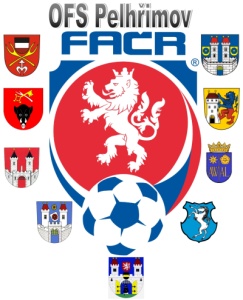 Úřední zpráva DK č. 5 - 2017/2018Datum: 20.9.2017DK OFS:Dvořák Jakub (96120516), Košetice, 1 SU ZCN od 21.9.2017, poplatek 150 Kč, č. utkání  2017613A3A0502§ 46/1					2 ŽKŠtamberk Martin (85050148), Velká Chyška, 2 SU ZCN od 21.9.2017, poplatek 150 Kč, č. utkání 2017613A2A0501§ 45/1					URÁŽKA RBuchta Martin (95021793), Hořepník, 1 SUN ZCN od 21.9.2017, poplatek 150 Kč, č. utkání 2017613A2A0502§ 46/1					2 ŽKPěnka Lukáš (01091055), Černovice, 1 SU ZCN od 21.9.2017, poplatek 150 Kč, č. utkání 2017613A2A0503§ 43					ZZBMŠebesta Václav ( 81021224), Želiv,1  SU ZCN od 21.9.2017, poplatek 150 Kč, č. utkání 2017613A2A0503§ 46/1					2 ŽKOddíl TJ Sokol Hněvkovice  se trestá kontumací utkání OP IV. 2017613A3A0504. Dále pokutou 1.500 Kč za nenastoupení k utkání, poplatek 150 Kč§ 56/2	 Pokuty budou dávány na sběrné účty klubů !!!POTRESTÁNÍ  SE MOHOU  ODVOLAT  DLE  DŘ  § 104 !!!Zapsal: 	Milan Reich					Václav Hrkal:				      sekretář VV OFS				předseda DK OFS		 